§1758.  Salmonella enteritidis risk reduction and surveillance programThe commissioner, in cooperation with the University of Maine Cooperative Extension Service, shall develop a Salmonella enteritidis risk reduction and surveillance program for poultry. The commissioner shall adopt rules to implement the program.  The rules must define the term "commercial egg producer" and establish requirements for participating in the program and a process for monitoring compliance with the program.  Rules adopted pursuant to this section are major substantive rules as defined in Title 5, chapter 375, subchapter II‑A.  [PL 2001, c. 91, §1 (NEW).]Upon final adoption of the rules, participation in the program is mandatory for all commercial egg producers in the State. A commercial egg producer who fails to comply with the requirements of this section and rules adopted pursuant to this section commits a civil violation for which a forfeiture of no more than $1,000 may be adjudged.  [PL 2001, c. 91, §1 (NEW).]SECTION HISTORYPL 2001, c. 91, §1 (NEW). The State of Maine claims a copyright in its codified statutes. If you intend to republish this material, we require that you include the following disclaimer in your publication:All copyrights and other rights to statutory text are reserved by the State of Maine. The text included in this publication reflects changes made through the First Regular and First Special Session of the 131st Maine Legislature and is current through November 1, 2023
                    . The text is subject to change without notice. It is a version that has not been officially certified by the Secretary of State. Refer to the Maine Revised Statutes Annotated and supplements for certified text.
                The Office of the Revisor of Statutes also requests that you send us one copy of any statutory publication you may produce. Our goal is not to restrict publishing activity, but to keep track of who is publishing what, to identify any needless duplication and to preserve the State's copyright rights.PLEASE NOTE: The Revisor's Office cannot perform research for or provide legal advice or interpretation of Maine law to the public. If you need legal assistance, please contact a qualified attorney.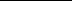 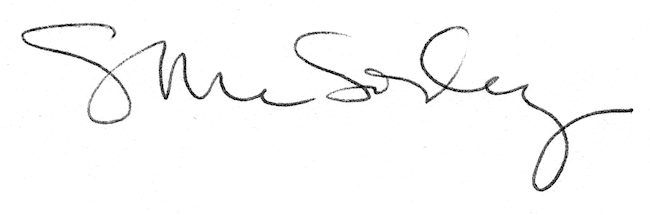 